ЧЕК-ЛИСТ РАЗВИТИЯ РЕБЕНКА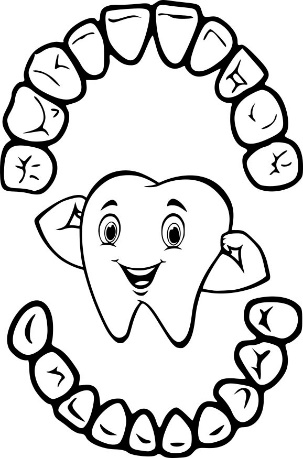 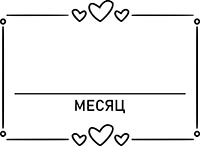 